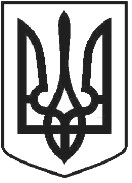 ЧОРТКІВСЬКА МІСЬКА РАДА ________________ СЕСІЯ ВОСЬМОГО СКЛИКАННЯ РІШЕННЯ   (ПРОЄКТ)__ лютого 2023 року м. Чортків                                                                                               № ___ Про хід виконання у 2022 році «Програми поводження з твердими побутовими відходами на території  Чортківської МТГ на 2021-2023р»Відповідно до плану роботи Чортківської міської ради на І півріччя 2023 року, заслухавши інформацію Ірини МАЦЕВКО, начальниці відділу житлово-комунального господарства та підтримки ОСББ управління комунального господарства міської ради про хід виконання у 2022 році Програми поводження з твердими побутовими відходами на території Чортківської МТГ на 2021-2023 роки, керуючись статтею 26 Закону України «Про місцеве самоврядування в Україні», міська радаВИРІШИЛА:1. Інформацію Ірини МАЦЕВКО про хід виконання у 2022 році Програми поводження з твердими побутовими відходами на території Чортківської МТГ на 2021-20223 роки взяти до відома (додається).2. Управлінню комунального господарства міської ради забезпечити дотримання завдань та заходів, передбачених Програмою у 2023 році.4. Контроль за виконанням даного рішення покласти на заступника міського голови з питань діяльності виконавчих органів міської ради Наталію ВОЙЦЕХОВСЬКУ та постійну комісію з питань інфраструктури та комунального господарства.Міський голова                                                             Володимир  ШМАТЬКО   Гевко П.І.Войцеховська Н.М.Дзиндра Я.П.Фаріон М.С.Мацевко І.А     Додаток до рішення  міської радивід __ лютого 2023 р. №___Хід виконання у 2022 році Програми поводження з твердими побутовими відходами на території  Чортківської міської територіальної громади на 2021-2023р.І. Основні даніПрограма поводження з ТПВ на території Чортківської міської територіальної громади на 2021-2023 роки (надалі — Програма) — це комплекс взаємопов’язаних та узгоджених у часі заходів: організаційних, технологічних, технічних, ресурсозберігаючих, екологічних, санітарно-гігієнічних, фінансово-економічних, соціальних, інформаційних, освітніх, виховних, спрямованих на розв’язання проблем у сфері поводження з ТПВ; це дії, спрямовані на запобігання утворенню ТПВ, їх збирання, транспортування, зберігання, оброблення, перероблення, утилізацію, видалення, знешкодження і захоронення, включаючи контроль за цими операціями та нагляд за місцями видалення.	Програму розроблено з урахуванням основних законодавчих актів, що діють у сфері поводження з відходами в Україні та директив ЄС, які стосуються  питань поводження з відходами у країнах Європи.Метою Програми є створення умов, що сприятимуть забезпеченню повного збирання, сортування, перевезення, утилізації, знешкодження та захоронення ТПВ і обмеження їх шкідливого впливу на навколишнє природнє середовище та здоров’я людей; розширення і модернізації діючих потужностей щодо завдань із поводження з  ТПВ; зменшення негативного впливу полігону по захороненню ТПВ на навколишнє середовище. Програми спрямована на підвищення ресурсозбереження, створення умов щодо роздільного збирання з метою збільшення ресурсо-сировинного потенціалу та зменшення обсягів утворення відходів.Програма затверджена рішенням Чортківської міської ради від 24 грудня   2020року  №121 «Програма поводження з твердими побутовими відходами на  території  Чортківської міської територіальної громади   на 2021-2023 роки».Ініціатор розроблення Програми: Управління комунального господарства Чортківської міської ради.Виконавці Програми – Чортківська міська рада, КП «Чортківський ККП» міської ради.Термін реалізації Програми – 2021-2023 роки.ІІ. Виконання заходівЗа 2022 рік закуплено індивідуальні та загальні контейнери для збору твердих побутових відходів, в кількості 1370шт., а саме: - індивідуальні контейнери об’ємом 120л – 1349шт;- загальні контейнери об’ємом 1100л – 21шт. Облаштовано наступні контейнерні майданчики:Незалежності, 80 – (залито площадку для облаштування навісу)Незалежності, 70 – (залито площадку для облаштування навісу)Незалежності, 78 – (залито площадку та встановлено навіс для контейнерів)Незалежності, 68В – (залито площадку та встановлено навіс для контейнерів)В. Великого, 2В - (залито площадку та встановлено навіс для контейнерів)В. Великого, 2 - (залито площадку та встановлено навіс для контейнерів)Незалежності, 135 – (встановлено навіс для контейнерів)ІІІ. Оцінка ефективності виконанняАналізуючи виконання заходів Програми за 2022 рік можна зробити висновок, що виконавцями Програми, іншими виконавчими органам ради заходи передбачені Програмою на цей період, виконані не в повному обсязі.IV. ФінансуванняФінансове забезпечення реалізації заходів, передбачених Програмою, базується на основі чинного законодавства з залученням коштів бюджету Чортківської міської територіальної громади.У 2022 році, із бюджету Чортківської міської територіальної громади по Програмі було виділено 1 130 057 млн. грн. Із них на суму 900тис.грн управлінням комунального господарства було закуплено індивідуальні контейнери для збору твердих побутових відходів.Дані контейнери рішеннями виконавчого комітету  міської ради №135 від 18. 05. 2022 року, та №343 від 12. 10. 2022 року «Про надання дозволу Чортківському ККП на передачу у безоплатне користування жителям міста Чорткова контейнерів для збору твердих побутових відходів» були безоплатно передані жителям приватного сектору міста Чорткова, з якими укладено договори про надання послуг з поводження з побутовими відходами.На решту суми (230 057тис. грн,) облаштовано контейнерні майданчики для збору твердих побутових відходів, та оплата матеріалів для виготовлення сіток для ПЕТ (прогнозована кількість 43шт). V. Пропозиції щодо забезпечення подальшого виконанняВиконання Програми дасть змогу:Покращити рівень культури у сфері поводження з відходами;Зменшити шкідливий вплив твердих побутових відходів на навколишнє природнє середовище і здоров’я людини;Покращити якість обслуговування населення Чортківської міської територіальної громади у сфері поводження з побутовими відходами;Забезпечити впровадження роздільного збору твердих побутових відходів з метою використання ресурсоцінних компонентів та зменшення впливу небезпечних відходів на екологічний стан Чортківської міської територіальної громади;Зменшити обсяги захоронення побутових відходів;Запровадити нові технології переробки, сортування відходів.          Секретар міської ради                                                     Ярослав ДЗИНДРА